05.10.2021   259-01-03-297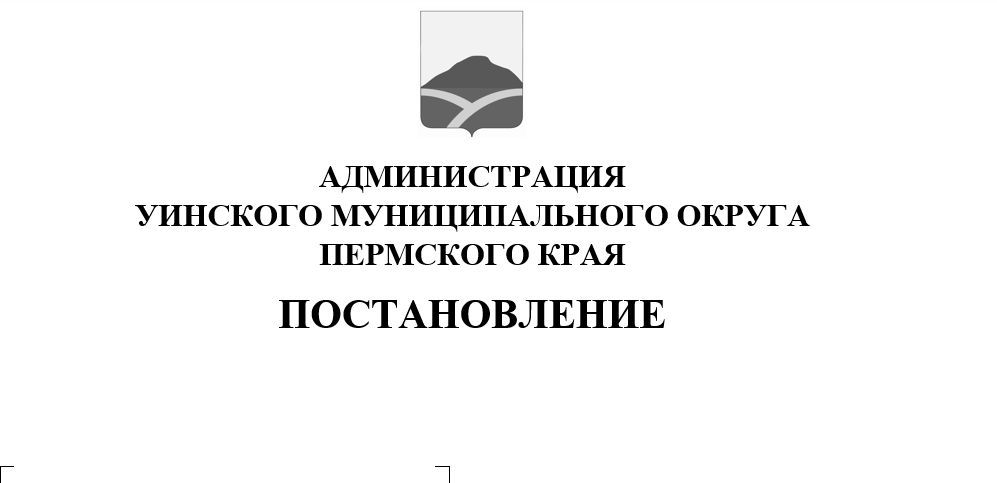 В соответствии с Бюджетным кодексом Российской Федерации, Федеральными законами от 06.10.2003 № 131-ФЗ «Об общих принципах организации местного самоуправления в Российской Федерации» и от 21.08.1994 № 68-ФЗ «О защите населения и территорий от чрезвычайной ситуации природного и техногенного характера», законом Пермского края от 04.05.2008 № 228-ПК «О муниципальной службе в Пермском крае», постановлениями администрации Уинского муниципального округа от 05.08.2020 № 259-01-03-346 «Об утверждении порядка разработки, реализации и оценки эффективности муниципальных программ Уинского муниципального округа», от 25.08.2021 № 259-01-03-253 «Об утверждении Перечня муниципальных программ Уинского муниципального округа Пермского края», и в целях повышения эффективности управления и открытости местного самоуправления вУинском муниципальном округе Пермского края, администрация Уинского муниципального округа Пермского краяПОСТАНОВЛЯЕТ:1. Утвердить прилагаемую к настоящему постановлению муниципальную программу «Обеспечение безопасности жизнедеятельности жителей Уинского муниципального округа Пермского края» на 2022-2024 годы (далее - Программа).2. Признать утратившими силу постановления администрации Уинского муниципального округа от 28.10.2020 № 259-01-03-464 «Об утверждении муниципальной программы «Обеспечение безопасности жизнедеятельности жителей Уинского муниципального округа Пермского края» на 2021-2023 годы», от 10.02.2021 № 259-01-03-42«О внесении изменений и дополнений в постановление администрации Уинского муниципального округа от 28.10.2020 № 259-01-03-464 «Об утверждении муниципальной программы «Обеспечение безопасности жизнедеятельности жителей Уинского муниципального округа Пермского края» на 2021-2023 годы»», от 19.08.2021 № 259-01-03-244 «О внесении изменений и дополнений в постановление администрации Уинского муниципального округа от 28.10.2020 № 259-01-03-464 «Об утверждении муниципальной программы «Обеспечение безопасности жизнедеятельности жителей Уинского муниципального округа Пермского края» на 2021-2023 годы»».3. Настоящее постановление вступает в силу с момента подписанияи применяется к правоотношениям при составлении и исполнении бюджета Уинского муниципального округа Пермского края, начиная с бюджета на 2022 год и плановый период 2023 и 2024 годов.4. Настоящее постановление подлежит размещению на официальном сайте администрации Уинского муниципального округа в сети «Интернет» в течение 15 рабочих дней со дня утверждения.5. Контроль над исполнением постаноления оставляю за собой.Глава муниципального округа –глава администрации Уинского муниципального округа	А.Н. ЗелёнкинПриложение к постановлению администрации Уинского муниципального округаот 05.10.2021  №259-01-03-297Муниципальная программа«Обеспечение безопасности жизнедеятельности жителейУинского муниципального округа Пермского края» на 2022-2024 годыПАСПОРТмуниципальной программы Уинского муниципального округа1.Общие положения.Программа«Обеспечение безопасности жизнедеятельности жителей Уинского муниципального округа Пермского края» на 2022-2024 годы(далее – программа) разрабатывается в соответствии с приоритетами обеспечения безопасности жизнедеятельности жителей Уинского муниципального округа, определенными документами стратегического планирования Уинского муниципального округа, с учетом документов стратегического планирования Пермского края и Российской Федерации в соответствующей сфере деятельности.Основные понятия, используемые в настоящем порядке:Программа - документ стратегического планирования, содержащий комплекс планируемых мероприятий, взаимоувязанных по задачам, срокам осуществления, исполнителям и ресурсам и обеспечивающих наиболее эффективное достижение целей и решение задач обеспечения безопасности жизнедеятельности жителей Уинского муниципального округа, определенных документами стратегического планирования социально-экономического развития Уинскогомуниципального округа.Муниципальная программа включает в себя 4подпрограммы, содержащие в том числе основные мероприятия:Подпрограмма 1. Мероприятия по гражданской обороне, защите населения и территорий от чрезвычайных ситуаций природного и техногенного характера и обеспечение безопасности людей на водных объектах.Подпрограмма 2. Мероприятия по обеспечению первичных мер пожарной безопасности.Подпрограмма 3. Обеспечение выполнение функций органами местного самоуправления.Подпрограмма 4 «Профилактика терроризма и экстремизма, охрана общественного порядка на территории Уинского муниципального округа»Основные мероприятия - действия, направленные на обеспечение реализации муниципальной программы. Ответственный исполнитель муниципальной программы, ответственный за своевременную и качественную разработку и утверждение проекта муниципальной программы, внесение изменений, реализацию, контроль, организацию учета и отчетности по муниципальной программе–муниципальное казенное учреждение «Гражданская защита Уинского муниципального округа»;Соисполнителем программы является администрация Уинского муниципального округа Пермского края, являющаяся распорядителем средств бюджета Уинского муниципального округа, участвующая в разработке, реализации муниципальной программы (подпрограммы).Участникоммуниципальной программы является муниципальное казенное учреждение «Гражданская защита Уинского муниципального округа Пермского края».По итогам реализации программных мероприятий ожидается достижение снижение количества погибших на пожарах, снижение количества погибших на водных объектах, увеличение количества населения, охваченного профилактическими мероприятиями.Эффективность муниципальной программы (подпрограммы) - соотношение достигнутых результатов и ресурсов, затраченных на их достижение.Деление муниципальной программы на подпрограммы осуществляется исходя из масштабности и сложности решаемых в рамках муниципальной программы задач. Подпрограмма является неотъемлемой частью муниципальной программы.2. Характеристика текущего состояния сферыреализации программыВ 2021 году на территории Уинского муниципального округа Пермского края чрезвычайных ситуаций техногенного, биолого-социального характера не зарегистрировано.По итогам 2021года на территории Уинского муниципального округаПермского края утонувших не зарегистрировано (за аналогичный период прошлого года (далее – АППГ) – 0 человек).С целью реализации полномочий муниципальных образований по обеспечению безопасности людей на водных объектах, охраны их жизни и здоровья постановлением администрации Уинского муниципального округа утверждены и введены в действие Правила поведения людей на воде. Также определен порядок обеспечения безопасности людей на водных объектах в зимний и летний период. В местах неорганизованного отдыха жителей необходимо организовать временные спасательные посты, оборудовать данную местность специальными табличками об опасности купания и телефонами спасателей.Еще одним важным фактором устойчивого социально-экономического развития Уинского муниципального округа Пермского края является обеспечение необходимого уровня пожарной безопасности и минимизация потерь вследствие пожаров. За 9 месяцев 2021 года на территории Уинского муниципального округа произошло 17 пожаров, из них 11 пожаров в жилом секторе, 4 пожара – горение травы, 2 лесных пожара, в результате которых погиб 1 человек.65% пожаров произошли в жилом секторе. В сравнении с аналогичным периодом 2021 года рост пожаров на3,6 раза (АППГ–3). Таким образом, количество погибших людей на пожарах 1 человек (АППГ– 0). Количество травмированных людей на пожарах 0 (АППГ– 0).Причинами возникновения пожаров явились: 6 пожаров – нарушение требований пожарной безопасности при устройстве и эксплуатации печного отопления, 1 пожар – не соблюдение правил пожарной безопасности при монтаже и эксплуатации электрооборудования и приборов, 1 пожар – поджог,3 пожара – неосторожное обращение с огнем.Сокращение числа пожаров, происходящих вследствие перечисленных причин, невозможно без проведения целевых информационно-пропагандистских кампаний, обеспечения населения оперативной информацией о пожарах, внедрения эффективных методов обучения и информирования населения о мерах пожарной безопасности.Для оперативности и мобильности действийКомиссии по чрезвычайным ситуациям и обеспечение пожарной безопасности, и обеспечению пожарной безопасноститребуется оснастить оперативную группу необходимыми средствами связи и оборудованием.Для оповещения населения необходимо приобрести устройства громкоговорящей связи. Все эти мероприятия позволят быстрее оказать помощь гражданам, спасти человеческие жизни, оказать различную помощь.Для качественного и оперативного реагирования на тушение пожаров, аварий и мобильности действий работников пожарных подразделений Уинского муниципального округатребуется оснастить пожарные автомобили средствами радиосвязи.Для качественного выполнения работниками пожарных подразделений задач по локализации пожаров и загораний на территории Уинского муниципального округа необходимо укомплектовать имеющиеся подразделения муниципальной пожарной охраны и приспособленную для целей пожаротушения технику пожарно-техническим вооружением и инвентарем согласно нормположенности.Безопасность жизни человека остается одной из приоритетных задач развития территории округа. Состояние и уровень общественной безопасности характеризуется многими критериями, из которых основными являются уровень преступности (правонарушений), в т.ч. среди несовершеннолетних и в отношении них, а также профилактика употребления наркосодержащих веществ и психоактивных веществ, влияющих на состояние безопасности общества и граждан.На основе проведенного анализа данных и прогноза развития оперативной обстановки на территории Уинского муниципального округа по итогам 8 месяцев 2021 года наблюдается увеличение числа заявлений граждан о преступлениях и происшествиях. Всего по итогам 8 месяцев 2021 года в Отделении МВД России по Уинскому МО зарегистрировано 1749 сообщений и заявлений о преступлениях и происшествиях, рост на 13,3%, (8 месяцев 2020 года - 1544).Уровень преступности на сто тысяч населения вырос по сравнению с 2020 годом с 719,0 до 742,6 преступлений; в среднем по Пермскому краю данный показатель составил 1072,3, снижение количества зарегистрированных преступлений по краю составило – 5,1%.  По итогам 8 месяцев 2021 года на территории Уинского муниципального округа наблюдается рост преступности. Так, зарегистрировано - 75 преступлений (рост на -1,4%), за 8 месяцев 2020 года - 74.На территории обслуживания Отделением МВД России по Уинскому округу за 8 месяцев 2020 года совершено три преступления несовершеннолетним (2020 год - 2), рост на 50%. Увеличился рост групповой преступности (с 1 до 2). На учете подразделения по делам несовершеннолетних состоит 2 группы несовершеннолетних антиобщественной направленности (1 группа – общественно-опасные деяния по ч. 2 ст. 158 УК РФ, ч. 2 ст. 166 УК РФ; 2 группа – п. «а» ч. 2 ст. 166 УК РФ). По лини несовершеннолетних составлено 60 протоколов (2020 год - 38), в т.ч. на несовершеннолетних – 4 (ст. 6.1.1 и ст. 20.20 КоАП РФ).За инспектируемый период в группах с взрослым лицом подростками преступлении совершено не было.В настоящее время наркомания охватила многие социальные слои Российского общества, но быстрее всего она распространяется в среде лиц без определенных занятий. Уголовная статистика показывает, что в сфере незаконного оборота наркотических средств и психотропных веществ за 8 месяцев 2021 зарегистрировано 1 преступление, в 2020 году – 0. Среди несовершеннолетних преступлений по линии незаконного оборота наркотиков не выявлено. Выявлены и пресечены правонарушения в сфере антинаркотического законодательства: ч. 2 ст. 6.9 КоАП РФ – 3 (АППГ - 1), ч. 2 ст. 6.8 КоАП РФ – 1 (АППГ - 0).В целях реализации Федерального закона от 02.04.2014 № 44-ФЗ «Об участии граждан в охране общественного порядка» на территории Уинского округа создана 1 добровольная народная дружина «Луч», с количеством участников 14 человек. Дружина зарегистрирована в реестре ГУ МВД по Пермскому краю. За 8 месяцев 2021 года народные дружинники приняли участие в мероприятиях по охране общественного порядка – 14 человек, в массовых мероприятиях – 4 человека, в проведении общественного гражданского контроля – 1 человек, в мероприятиях по линии ПДН – 1 человек. В ходе совместных мероприятий выявлено и пресечно 2 административных правонарушения.3. Цели и задачи муниципальной программыФормулировка цели Программы определяется приоритетными направлениями в обеспечения безопасности, ключевыми проблемами в данной отрасли. Главной целью Программы является обеспечение безопасности, в т.ч. снижение криминализации общества путем профилактики правонарушений, наркомании, реализация на территории округа государственной политики в сфере профилактики правонарушений, снижение уровня преступности посредством укрепления законности, правопорядка, повышения уровня безопасности граждан, также повышение уровня защищенности населения и территории Уинского муниципального округа от чрезвычайных ситуаций природного и техногенного характера, обеспечение пожарной безопасности, безопасности людей на водных объектах на территории Уинского муниципального округа Пермского края. Для достижения поставленной цели необходимо решение следующих задач Программы: - Проведение профилактических мероприятий по пожарной безопасности.- Снижение количества погибших при возникновении чрезвычайных ситуаций природного и техногенного характера на территории Уинского муниципального округа Пермского края.- Снижение ожидаемого количества погибших и пострадавших при опасностях, возникающих при ведении военных действий или вследствие этих действий на территории Уинского муниципального округа Пермского края.- Совершенствование функционирования в Уинском муниципальном округеПермского края системы предупреждения и ликвидации чрезвычайных ситуаций и обеспечения пожарной безопасности.-Рост культуры безопасности жизнедеятельности населения. -Организация деятельности добровольной пожарной дружины.4. Ожидаемые результаты реализации программыПо итогам реализации программных мероприятий ожидается достижение следующих показателей:1. Снижение количества погибших на пожарахна 10 тысяч населения на 0,5%;2. Снижение количества погибших на водных объектахна 10 тысяч населения, на 0,3%;3.Увеличение количества населения, охваченного профилактическими мероприятиями до 80% от общего количества населения.4. Снижение уровня преступности на 10 тысяч населения на 2% ежегодно.5. Снижение доли несовершеннолетних лиц, совершивших правонарушения, в общей численности несовершеннолетних в Уинском муниципальном округе Пермского края на 0,01% ежегодно.6. Снижение количества зарегистрированных преступлений, связанных с незаконным оборотом наркотических средств, психоактивных веществ и их прекурсоров на 1 ед.5.Сроки и этапы реализации муниципальной программыСрок реализации муниципальной программы – 2022-2024 годы. Муниципальная программа реализуется в один этап.В ходе исполнения муниципальной программы будет производиться корректировка параметров и плана ее реализации в рамках бюджетного процесса, с учетом тенденций демографического и социально-экономического развития Уинского муниципального округа Пермского края.6. Перечень подпрограмм«Муниципальная программа «Обеспечение безопасности жизнедеятельности жителей Уинского муниципального округа» состоит из четырех подпрограмм:- Подпрограмма 1. Мероприятия по гражданской обороне, защите населения и территорий от чрезвычайных ситуаций природного и техногенного характера и обеспечение безопасности людей на водных объектах.- Подпрограмма 2. Мероприятия по обеспечению первичных мер пожарной безопасности.- Подпрограмма 3. Обеспечение реализации муниципальной программы (обеспечивающая программа) муниципальной программы Уинского муниципального округа «Обеспечение безопасности жизнедеятельности жителей Уинского муниципального округа Пермского края» на 2022-2024.- Подпрограмма 4. Профилактика терроризма и экстремизма, охрана общественного порядка на территории Уинского муниципального округа.7. Краткое описание программ7.1. Подпрограмма 1«Мероприятия по гражданской обороне, защите населения и территорий от чрезвычайных ситуаций природного и техногенного характера и обеспечения безопасности на водных объектах»Основной целью Подпрограммы 1 является создание условий, обеспечивающихуменьшение материальных потерь, гибели и травматизма людей при возникновениичрезвычайных ситуаций на территории Уинского муниципального округа в мирное и военное время и обеспечение безопасности населения на водных объектах.Для решения поставленной цели необходимо решить следующие задачи Подпрограммы 1:- снижение гибели людей в результате ЧС и на водных объектах;- мероприятияпогражданской обороне по подготовке населения иорганизаций кдействиям вчрезвычайной ситуации в мирное и военное время;- подготовка и содержание в готовности необходимых сил исредств длязащиты населения и территорий Уинского муниципального округаПермского края отчрезвычайных ситуаций природного и техногенного характера.7.2. Подпрограмма 2«Мероприятия по обеспечению первичных мер пожарной безопасности»Основной целью Подпрограммы 2 является создание условий, обеспечивающихуменьшение материальных потерь, гибели и травматизма людей при возникновении пожаров на территории округа.Для решения поставленной цели необходимо решить следующие задачи Подпрограммы 2:-снижение гибели и травмирования людей на пожарах;- снижение материального ущерба от пожаров;- мероприятия по обеспечению первичных мер пожарной безопасности;- содержание в готовности пожарной техники, обучение работников подразделений пожарной охраны.7.3. Подпрограмма 3«Обеспечение реализации муниципальной программы (обеспечивающая программа) муниципальной программы Уинского муниципального округа «Обеспечение безопасности жизнедеятельности жителей Уинского муниципального округа Пермского края» на 2021-2023»Основной целью Подпрограммы 3 является реализация и создание условий для организации работы работников в области обеспечения пожарной безопасности на территории Уинского муниципального округа Пермского края, привлечения специалистов, внедрение механизмов эффективного контракта, администрирование мероприятий, обеспечивающих создание условий для функционирования МКУ «Гражданская защита», создание условий реализации программных мероприятий, исполнение целевых показателей. Принятие нормативно правовых актов. Финансовое обеспечение мероприятий программы.7.4. Подпрограмма 4 «Профилактика терроризма и экстремизма, охрана общественного порядка на территории Уинского муниципального округа»Основной целью Подпрограммы 4 является снижение криминализации общества путем профилактики правонарушений, наркомании, реализация на территории округа государственной политики в сфере профилактики правонарушений, снижение уровня преступности посредством укрепления законности, правопорядка, повышения уровня безопасности граждан.Для достижения поставленной цели необходимо решение следующих задач Программы:- организация деятельности добровольной народной дружины по охране общественного порядка.»8. Меры правового регулирования Муниципальная программа «Обеспечение безопасности жизнедеятельности жителей Уинского муниципального округа Пермского края» на 2022-2024 годыразработана в соответствии с:– Федеральным законом от 06.10.2003 № 131-ФЗ «Об общих принципах организации местного самоуправления в Российской Федерации»;– Федеральным законом от 21.12.1994 № 69-ФЗ «О пожарной безопасности»;– Федеральным законом от 21.08.1994 № 68-ФЗ «О защите населения и территорий от чрезвычайной ситуации природного и техногенного характера»;– Постановлением администрации Уинского муниципального округа Пермского края от 05.08.2020 № 259-01-03-346 «Об утверждении порядка разработки, реализации и оценки эффективности муниципальных программ Уинского муниципального округа».9.Перечень основных мероприятий и мероприятий муниципальной программыМероприятия Программы реализуются в рамках 4 подпрограмм, которые обеспечивают решение задач и достижение цели Программы. 10.Перечень целевых показателей муниципальной программы.ПереченьцелевыхпоказателейПрограммысрасшифровкойплановых значенийпогодам,атакжесведенияовзаимосвязимероприятийирезультатов ихвыполнениясконечнымицелевымипоказателямиПрограммыпредставлен вприложении1кПрограмме.11.Информация по ресурсному обеспечению муниципальной программы.Ресурсное обеспечение и прогнозная (справочная) оценка расходов бюджета Уинского муниципального округаПермского края на реализацию целей Программы, финансовое обеспечение реализации Программы представлено в приложениях 2 к Программе.Приложение 1к муниципальной программеУинского муниципального округаПермского края«Обеспечение безопасностижизнедеятельности населения»Перечень показателей муниципальной программыПриложение 2к муниципальной программе Уинского муниципального округа Пермского края«Обеспечение безопасности жизнедеятельности населения»Финансовое обеспечение реализации муниципальной программы «Обеспечение безопасности жизнедеятельности жителей Уинского муниципального округа Пермского края» на 2022-2024 годы за счет всех источников финансированияФинансовое обеспечение реализации муниципальной программы «Обеспечение безопасности жизнедеятельности жителей Уинского муниципального округа Пермского края» на 2022-2024 годы за счет средств бюджета Уинского муниципального округаФинансовое обеспечение реализации муниципальной программы «Обеспечение безопасности жизнедеятельности жителей Уинского муниципального округа Пермского края» на 2022-2024 годы за счет средств краевого бюджетаПриложение 3к муниципальной программе Уинского муниципального округа Пермского края«Обеспечение безопасности жизнедеятельности населения»Планмероприятий по реализации муниципальной программы Уинского муниципального округа Пермского края «Обеспечение безопасности жизнедеятельности жителей Уинского муниципального округа Пермского края» на 2022-2024 годы Наименование муниципальной программы«Обеспечение безопасности жизнедеятельности жителей Уинского муниципального округа Пермского края» на 2022-2024 годы«Обеспечение безопасности жизнедеятельности жителей Уинского муниципального округа Пермского края» на 2022-2024 годы«Обеспечение безопасности жизнедеятельности жителей Уинского муниципального округа Пермского края» на 2022-2024 годы«Обеспечение безопасности жизнедеятельности жителей Уинского муниципального округа Пермского края» на 2022-2024 годы«Обеспечение безопасности жизнедеятельности жителей Уинского муниципального округа Пермского края» на 2022-2024 годыЦели и задачи муниципальной программыЦели программы:1. Повышение уровня защищенности населения и территории Уинского муниципального округа Пермского краяот чрезвычайных ситуаций природного и техногенного характера.2. Обеспечение пожарной безопасности, безопасности людей на водных объектах, обеспечение безопасности жизнедеятельности населения округа.3. Реализация на территории Уинского муниципального округа (далее - округа) государственной политики в сфере профилактики правонарушений, снижение уровня преступности посредством укрепления законности, правопорядка, повышения уровня безопасности граждан.Задачи программы:1. Снижение количества погибших при возникновении чрезвычайных ситуаций природного и техногенного (в т.ч. на пожарах), а также на водных объектах на территории Уинского муниципального округа Пермского края.2. Снижение количества погибших и пострадавших при опасностях, возникающих при ведении военных действий или вследствие этих действий на территории Уинского муниципального округа Пермского края.3. Совершенствование функционирования в Уинском муниципальном округе Пермского края системы предупреждения и ликвидации чрезвычайных ситуаций и обеспечения пожарной безопасности.4. Снижение количества погибших и пострадавших при пожарах на территории Уинского муниципального округа Пермского края.5. Организация деятельности добровольной народной дружины по охране общественного порядка.Цели программы:1. Повышение уровня защищенности населения и территории Уинского муниципального округа Пермского краяот чрезвычайных ситуаций природного и техногенного характера.2. Обеспечение пожарной безопасности, безопасности людей на водных объектах, обеспечение безопасности жизнедеятельности населения округа.3. Реализация на территории Уинского муниципального округа (далее - округа) государственной политики в сфере профилактики правонарушений, снижение уровня преступности посредством укрепления законности, правопорядка, повышения уровня безопасности граждан.Задачи программы:1. Снижение количества погибших при возникновении чрезвычайных ситуаций природного и техногенного (в т.ч. на пожарах), а также на водных объектах на территории Уинского муниципального округа Пермского края.2. Снижение количества погибших и пострадавших при опасностях, возникающих при ведении военных действий или вследствие этих действий на территории Уинского муниципального округа Пермского края.3. Совершенствование функционирования в Уинском муниципальном округе Пермского края системы предупреждения и ликвидации чрезвычайных ситуаций и обеспечения пожарной безопасности.4. Снижение количества погибших и пострадавших при пожарах на территории Уинского муниципального округа Пермского края.5. Организация деятельности добровольной народной дружины по охране общественного порядка.Цели программы:1. Повышение уровня защищенности населения и территории Уинского муниципального округа Пермского краяот чрезвычайных ситуаций природного и техногенного характера.2. Обеспечение пожарной безопасности, безопасности людей на водных объектах, обеспечение безопасности жизнедеятельности населения округа.3. Реализация на территории Уинского муниципального округа (далее - округа) государственной политики в сфере профилактики правонарушений, снижение уровня преступности посредством укрепления законности, правопорядка, повышения уровня безопасности граждан.Задачи программы:1. Снижение количества погибших при возникновении чрезвычайных ситуаций природного и техногенного (в т.ч. на пожарах), а также на водных объектах на территории Уинского муниципального округа Пермского края.2. Снижение количества погибших и пострадавших при опасностях, возникающих при ведении военных действий или вследствие этих действий на территории Уинского муниципального округа Пермского края.3. Совершенствование функционирования в Уинском муниципальном округе Пермского края системы предупреждения и ликвидации чрезвычайных ситуаций и обеспечения пожарной безопасности.4. Снижение количества погибших и пострадавших при пожарах на территории Уинского муниципального округа Пермского края.5. Организация деятельности добровольной народной дружины по охране общественного порядка.Цели программы:1. Повышение уровня защищенности населения и территории Уинского муниципального округа Пермского краяот чрезвычайных ситуаций природного и техногенного характера.2. Обеспечение пожарной безопасности, безопасности людей на водных объектах, обеспечение безопасности жизнедеятельности населения округа.3. Реализация на территории Уинского муниципального округа (далее - округа) государственной политики в сфере профилактики правонарушений, снижение уровня преступности посредством укрепления законности, правопорядка, повышения уровня безопасности граждан.Задачи программы:1. Снижение количества погибших при возникновении чрезвычайных ситуаций природного и техногенного (в т.ч. на пожарах), а также на водных объектах на территории Уинского муниципального округа Пермского края.2. Снижение количества погибших и пострадавших при опасностях, возникающих при ведении военных действий или вследствие этих действий на территории Уинского муниципального округа Пермского края.3. Совершенствование функционирования в Уинском муниципальном округе Пермского края системы предупреждения и ликвидации чрезвычайных ситуаций и обеспечения пожарной безопасности.4. Снижение количества погибших и пострадавших при пожарах на территории Уинского муниципального округа Пермского края.5. Организация деятельности добровольной народной дружины по охране общественного порядка.Цели программы:1. Повышение уровня защищенности населения и территории Уинского муниципального округа Пермского краяот чрезвычайных ситуаций природного и техногенного характера.2. Обеспечение пожарной безопасности, безопасности людей на водных объектах, обеспечение безопасности жизнедеятельности населения округа.3. Реализация на территории Уинского муниципального округа (далее - округа) государственной политики в сфере профилактики правонарушений, снижение уровня преступности посредством укрепления законности, правопорядка, повышения уровня безопасности граждан.Задачи программы:1. Снижение количества погибших при возникновении чрезвычайных ситуаций природного и техногенного (в т.ч. на пожарах), а также на водных объектах на территории Уинского муниципального округа Пермского края.2. Снижение количества погибших и пострадавших при опасностях, возникающих при ведении военных действий или вследствие этих действий на территории Уинского муниципального округа Пермского края.3. Совершенствование функционирования в Уинском муниципальном округе Пермского края системы предупреждения и ликвидации чрезвычайных ситуаций и обеспечения пожарной безопасности.4. Снижение количества погибших и пострадавших при пожарах на территории Уинского муниципального округа Пермского края.5. Организация деятельности добровольной народной дружины по охране общественного порядка.Сроки и этапы реализации муниципальной программыПрограмма рассчитана на период реализации с 2022 по 2024 годы, не имеет строгой разбивки на этапы.Программа рассчитана на период реализации с 2022 по 2024 годы, не имеет строгой разбивки на этапы.Программа рассчитана на период реализации с 2022 по 2024 годы, не имеет строгой разбивки на этапы.Программа рассчитана на период реализации с 2022 по 2024 годы, не имеет строгой разбивки на этапы.Программа рассчитана на период реализации с 2022 по 2024 годы, не имеет строгой разбивки на этапы.Ожидаемые результаты муниципальной программы1. Снижение количества погибших на пожарах на 10 тысяч населения до 1,0%.2. Снижениеколичества погибших на водных объектах на 10 тысяч населения до 0,33% 2024 г.3. Увеличение количества населения, охваченного профилактическими мероприятиями по пожарной безопасности до 80% от общего количества населения.4. Снижение уровня преступности на 10 тысяч населения на 2% ежегодно.5. Снижение доли несовершеннолетних лиц, совершивших правонарушения, в общей численности несовершеннолетних в Уинском муниципальном округе Пермского края на 0,01% ежегодно.6. Снижение количества зарегистрированных преступлений, связанных с незаконным оборотом наркотических средств, психоактивных веществ и их прекурсоров на 1 ед.1. Снижение количества погибших на пожарах на 10 тысяч населения до 1,0%.2. Снижениеколичества погибших на водных объектах на 10 тысяч населения до 0,33% 2024 г.3. Увеличение количества населения, охваченного профилактическими мероприятиями по пожарной безопасности до 80% от общего количества населения.4. Снижение уровня преступности на 10 тысяч населения на 2% ежегодно.5. Снижение доли несовершеннолетних лиц, совершивших правонарушения, в общей численности несовершеннолетних в Уинском муниципальном округе Пермского края на 0,01% ежегодно.6. Снижение количества зарегистрированных преступлений, связанных с незаконным оборотом наркотических средств, психоактивных веществ и их прекурсоров на 1 ед.1. Снижение количества погибших на пожарах на 10 тысяч населения до 1,0%.2. Снижениеколичества погибших на водных объектах на 10 тысяч населения до 0,33% 2024 г.3. Увеличение количества населения, охваченного профилактическими мероприятиями по пожарной безопасности до 80% от общего количества населения.4. Снижение уровня преступности на 10 тысяч населения на 2% ежегодно.5. Снижение доли несовершеннолетних лиц, совершивших правонарушения, в общей численности несовершеннолетних в Уинском муниципальном округе Пермского края на 0,01% ежегодно.6. Снижение количества зарегистрированных преступлений, связанных с незаконным оборотом наркотических средств, психоактивных веществ и их прекурсоров на 1 ед.1. Снижение количества погибших на пожарах на 10 тысяч населения до 1,0%.2. Снижениеколичества погибших на водных объектах на 10 тысяч населения до 0,33% 2024 г.3. Увеличение количества населения, охваченного профилактическими мероприятиями по пожарной безопасности до 80% от общего количества населения.4. Снижение уровня преступности на 10 тысяч населения на 2% ежегодно.5. Снижение доли несовершеннолетних лиц, совершивших правонарушения, в общей численности несовершеннолетних в Уинском муниципальном округе Пермского края на 0,01% ежегодно.6. Снижение количества зарегистрированных преступлений, связанных с незаконным оборотом наркотических средств, психоактивных веществ и их прекурсоров на 1 ед.1. Снижение количества погибших на пожарах на 10 тысяч населения до 1,0%.2. Снижениеколичества погибших на водных объектах на 10 тысяч населения до 0,33% 2024 г.3. Увеличение количества населения, охваченного профилактическими мероприятиями по пожарной безопасности до 80% от общего количества населения.4. Снижение уровня преступности на 10 тысяч населения на 2% ежегодно.5. Снижение доли несовершеннолетних лиц, совершивших правонарушения, в общей численности несовершеннолетних в Уинском муниципальном округе Пермского края на 0,01% ежегодно.6. Снижение количества зарегистрированных преступлений, связанных с незаконным оборотом наркотических средств, психоактивных веществ и их прекурсоров на 1 ед.Ответственный исполнитель муниципальной программыМуниципальное казенное учреждение «Гражданская защита Уинского муниципального округа Пермского края»Муниципальное казенное учреждение «Гражданская защита Уинского муниципального округа Пермского края»Муниципальное казенное учреждение «Гражданская защита Уинского муниципального округа Пермского края»Муниципальное казенное учреждение «Гражданская защита Уинского муниципального округа Пермского края»Муниципальное казенное учреждение «Гражданская защита Уинского муниципального округа Пермского края»Соисполнители муниципальной программыАдминистрация Уинского муниципального округа Пермского краяАдминистрация Уинского муниципального округа Пермского краяАдминистрация Уинского муниципального округа Пермского краяАдминистрация Уинского муниципального округа Пермского краяАдминистрация Уинского муниципального округа Пермского краяУчастники муниципальной программыМуниципальное казенное учреждение «Гражданская защита Уинского муниципального округа Пермского края»Муниципальное казенное учреждение «Гражданская защита Уинского муниципального округа Пермского края»Муниципальное казенное учреждение «Гражданская защита Уинского муниципального округа Пермского края»Муниципальное казенное учреждение «Гражданская защита Уинского муниципального округа Пермского края»Муниципальное казенное учреждение «Гражданская защита Уинского муниципального округа Пермского края»Подпрограммы программыПодпрограмма 1. Мероприятия по гражданской обороне,защите населения и территорий от чрезвычайных ситуаций природного и техногенного характера и обеспечение безопасности людей на водных объектах.Подпрограмма 2. Мероприятия по обеспечению первичных мер пожарной безопасности.Подпрограмма 3.Обеспечение выполнение функций органами местного самоуправления.Подпрограмма 4 Профилактика терроризма и экстремизма, охрана общественного порядка на территории Уинского муниципального округа.Подпрограмма 1. Мероприятия по гражданской обороне,защите населения и территорий от чрезвычайных ситуаций природного и техногенного характера и обеспечение безопасности людей на водных объектах.Подпрограмма 2. Мероприятия по обеспечению первичных мер пожарной безопасности.Подпрограмма 3.Обеспечение выполнение функций органами местного самоуправления.Подпрограмма 4 Профилактика терроризма и экстремизма, охрана общественного порядка на территории Уинского муниципального округа.Подпрограмма 1. Мероприятия по гражданской обороне,защите населения и территорий от чрезвычайных ситуаций природного и техногенного характера и обеспечение безопасности людей на водных объектах.Подпрограмма 2. Мероприятия по обеспечению первичных мер пожарной безопасности.Подпрограмма 3.Обеспечение выполнение функций органами местного самоуправления.Подпрограмма 4 Профилактика терроризма и экстремизма, охрана общественного порядка на территории Уинского муниципального округа.Подпрограмма 1. Мероприятия по гражданской обороне,защите населения и территорий от чрезвычайных ситуаций природного и техногенного характера и обеспечение безопасности людей на водных объектах.Подпрограмма 2. Мероприятия по обеспечению первичных мер пожарной безопасности.Подпрограмма 3.Обеспечение выполнение функций органами местного самоуправления.Подпрограмма 4 Профилактика терроризма и экстремизма, охрана общественного порядка на территории Уинского муниципального округа.Подпрограмма 1. Мероприятия по гражданской обороне,защите населения и территорий от чрезвычайных ситуаций природного и техногенного характера и обеспечение безопасности людей на водных объектах.Подпрограмма 2. Мероприятия по обеспечению первичных мер пожарной безопасности.Подпрограмма 3.Обеспечение выполнение функций органами местного самоуправления.Подпрограмма 4 Профилактика терроризма и экстремизма, охрана общественного порядка на территории Уинского муниципального округа.Объемы и источники финансирования программыИсточники финансированияРасходы (в рублях)Расходы (в рублях)Расходы (в рублях)Расходы (в рублях)Объемы и источники финансирования программыИсточники финансирования2022 год2023 год2024 годИтогоОбъемы и источники финансирования программыВсего, в том числе:11304249,5311304249,5311304249,5333912748,59Объемы и источники финансирования программыБюджет Уинского муниципального округа11233849,5311233849,5311233849,5333701548,59Объемы и источники финансирования программыКраевой бюджет70400,0070400,0070400,00211200,00№ п/пНаименование показателяЕдиница измеренияГРБСЗначения показателейЗначения показателейЗначения показателейЗначения показателей№ п/пНаименование показателяЕдиница измеренияГРБСна начало реализации программы20222023202412345678Муниципальная программа «Обеспечение безопасности жизнедеятельности жителей Уинского муниципального округа Пермского края» на 2022-2024 годыМуниципальная программа «Обеспечение безопасности жизнедеятельности жителей Уинского муниципального округа Пермского края» на 2022-2024 годыМуниципальная программа «Обеспечение безопасности жизнедеятельности жителей Уинского муниципального округа Пермского края» на 2022-2024 годыМуниципальная программа «Обеспечение безопасности жизнедеятельности жителей Уинского муниципального округа Пермского края» на 2022-2024 годыМуниципальная программа «Обеспечение безопасности жизнедеятельности жителей Уинского муниципального округа Пермского края» на 2022-2024 годыМуниципальная программа «Обеспечение безопасности жизнедеятельности жителей Уинского муниципального округа Пермского края» на 2022-2024 годыМуниципальная программа «Обеспечение безопасности жизнедеятельности жителей Уинского муниципального округа Пермского края» на 2022-2024 годыМуниципальная программа «Обеспечение безопасности жизнедеятельности жителей Уинского муниципального округа Пермского края» на 2022-2024 годыПодпрограмма 1 «Мероприятия по гражданской обороне, защите населения и территорий от чрезвычайных ситуаций природного и техногенного характера и обеспечения безопасности на водных объектах»Подпрограмма 1 «Мероприятия по гражданской обороне, защите населения и территорий от чрезвычайных ситуаций природного и техногенного характера и обеспечения безопасности на водных объектах»Подпрограмма 1 «Мероприятия по гражданской обороне, защите населения и территорий от чрезвычайных ситуаций природного и техногенного характера и обеспечения безопасности на водных объектах»Подпрограмма 1 «Мероприятия по гражданской обороне, защите населения и территорий от чрезвычайных ситуаций природного и техногенного характера и обеспечения безопасности на водных объектах»Подпрограмма 1 «Мероприятия по гражданской обороне, защите населения и территорий от чрезвычайных ситуаций природного и техногенного характера и обеспечения безопасности на водных объектах»Подпрограмма 1 «Мероприятия по гражданской обороне, защите населения и территорий от чрезвычайных ситуаций природного и техногенного характера и обеспечения безопасности на водных объектах»Подпрограмма 1 «Мероприятия по гражданской обороне, защите населения и территорий от чрезвычайных ситуаций природного и техногенного характера и обеспечения безопасности на водных объектах»Подпрограмма 1 «Мероприятия по гражданской обороне, защите населения и территорий от чрезвычайных ситуаций природного и техногенного характера и обеспечения безопасности на водных объектах»1.1. Основное мероприятие: Предупреждение гибели людей в местах массового отдыха населения на водных объектах1.1. Основное мероприятие: Предупреждение гибели людей в местах массового отдыха населения на водных объектах1.1. Основное мероприятие: Предупреждение гибели людей в местах массового отдыха населения на водных объектах1.1. Основное мероприятие: Предупреждение гибели людей в местах массового отдыха населения на водных объектах1.1. Основное мероприятие: Предупреждение гибели людей в местах массового отдыха населения на водных объектах1.1. Основное мероприятие: Предупреждение гибели людей в местах массового отдыха населения на водных объектах1.1. Основное мероприятие: Предупреждение гибели людей в местах массового отдыха населения на водных объектах1.1. Основное мероприятие: Предупреждение гибели людей в местах массового отдыха населения на водных объектах1.1.1показатель: Количество погибших на водных объектахна 10 тыс. насАдминистрация Уинского муниципального округа Пермского края00,930,630,331.2. Основное мероприятие: Мероприятия по гражданской обороне по подготовке населения и организаций к действиям при ЧС в мирное и военное время1.2. Основное мероприятие: Мероприятия по гражданской обороне по подготовке населения и организаций к действиям при ЧС в мирное и военное время1.2. Основное мероприятие: Мероприятия по гражданской обороне по подготовке населения и организаций к действиям при ЧС в мирное и военное время1.2. Основное мероприятие: Мероприятия по гражданской обороне по подготовке населения и организаций к действиям при ЧС в мирное и военное время1.2. Основное мероприятие: Мероприятия по гражданской обороне по подготовке населения и организаций к действиям при ЧС в мирное и военное время1.2. Основное мероприятие: Мероприятия по гражданской обороне по подготовке населения и организаций к действиям при ЧС в мирное и военное время1.2. Основное мероприятие: Мероприятия по гражданской обороне по подготовке населения и организаций к действиям при ЧС в мирное и военное время1.2. Основное мероприятие: Мероприятия по гражданской обороне по подготовке населения и организаций к действиям при ЧС в мирное и военное время1.2.1показатель: Количество погибших иполучивших вред здоровью вчрезвычайных ситуацияхна 10 тыс. насАдминистрация Уинского муниципального округа Пермского края02,01,51,01.3. Основное мероприятие: Организация обучения населения способам защиты и действиям в ЧС1.3. Основное мероприятие: Организация обучения населения способам защиты и действиям в ЧС1.3. Основное мероприятие: Организация обучения населения способам защиты и действиям в ЧС1.3. Основное мероприятие: Организация обучения населения способам защиты и действиям в ЧС1.3. Основное мероприятие: Организация обучения населения способам защиты и действиям в ЧС1.3. Основное мероприятие: Организация обучения населения способам защиты и действиям в ЧС1.3. Основное мероприятие: Организация обучения населения способам защиты и действиям в ЧС1.3. Основное мероприятие: Организация обучения населения способам защиты и действиям в ЧС1.3.1показатель: Количество населения, охваченного профилактическими мероприятиями до 80% от общего количества населения%Администрация Уинского муниципального округа Пермского края65707580Подпрограмма 2 «Мероприятия по обеспечению первичных мер пожарной безопасности»Подпрограмма 2 «Мероприятия по обеспечению первичных мер пожарной безопасности»Подпрограмма 2 «Мероприятия по обеспечению первичных мер пожарной безопасности»Подпрограмма 2 «Мероприятия по обеспечению первичных мер пожарной безопасности»Подпрограмма 2 «Мероприятия по обеспечению первичных мер пожарной безопасности»Подпрограмма 2 «Мероприятия по обеспечению первичных мер пожарной безопасности»Подпрограмма 2 «Мероприятия по обеспечению первичных мер пожарной безопасности»Подпрограмма 2 «Мероприятия по обеспечению первичных мер пожарной безопасности»2.1. Основное мероприятие: Повышение защищенности населения и территории Уинского муниципального округа Пермского края от пожаров2.1. Основное мероприятие: Повышение защищенности населения и территории Уинского муниципального округа Пермского края от пожаров2.1. Основное мероприятие: Повышение защищенности населения и территории Уинского муниципального округа Пермского края от пожаров2.1. Основное мероприятие: Повышение защищенности населения и территории Уинского муниципального округа Пермского края от пожаров2.1. Основное мероприятие: Повышение защищенности населения и территории Уинского муниципального округа Пермского края от пожаров2.1. Основное мероприятие: Повышение защищенности населения и территории Уинского муниципального округа Пермского края от пожаров2.1. Основное мероприятие: Повышение защищенности населения и территории Уинского муниципального округа Пермского края от пожаров2.1. Основное мероприятие: Повышение защищенности населения и территории Уинского муниципального округа Пермского края от пожаров2.1.1показатель: Количество погибших на пожарахна 10 тыс. насАдминистрация Уинского муниципального округа Пермского края1,02,01,51,02.1.2показатель: Количество травмированных на пожарахна 10 тыс. насАдминистрация Уинского муниципального округа Пермского края02,01,51,02.1.3показатель: Организация обучения населения мерам пожарной безопасности%Администрация Уинского муниципального округа Пермского края65707580Подпрограмма 3 «Обеспечение реализации муниципальной программы (обеспечивающая программа) муниципальной программы Уинского муниципального округа «Обеспечение безопасности жизнедеятельности жителей Уинского муниципального округа Пермского края» на 2022-2024»Подпрограмма 3 «Обеспечение реализации муниципальной программы (обеспечивающая программа) муниципальной программы Уинского муниципального округа «Обеспечение безопасности жизнедеятельности жителей Уинского муниципального округа Пермского края» на 2022-2024»Подпрограмма 3 «Обеспечение реализации муниципальной программы (обеспечивающая программа) муниципальной программы Уинского муниципального округа «Обеспечение безопасности жизнедеятельности жителей Уинского муниципального округа Пермского края» на 2022-2024»Подпрограмма 3 «Обеспечение реализации муниципальной программы (обеспечивающая программа) муниципальной программы Уинского муниципального округа «Обеспечение безопасности жизнедеятельности жителей Уинского муниципального округа Пермского края» на 2022-2024»Подпрограмма 3 «Обеспечение реализации муниципальной программы (обеспечивающая программа) муниципальной программы Уинского муниципального округа «Обеспечение безопасности жизнедеятельности жителей Уинского муниципального округа Пермского края» на 2022-2024»Подпрограмма 3 «Обеспечение реализации муниципальной программы (обеспечивающая программа) муниципальной программы Уинского муниципального округа «Обеспечение безопасности жизнедеятельности жителей Уинского муниципального округа Пермского края» на 2022-2024»Подпрограмма 3 «Обеспечение реализации муниципальной программы (обеспечивающая программа) муниципальной программы Уинского муниципального округа «Обеспечение безопасности жизнедеятельности жителей Уинского муниципального округа Пермского края» на 2022-2024»Подпрограмма 3 «Обеспечение реализации муниципальной программы (обеспечивающая программа) муниципальной программы Уинского муниципального округа «Обеспечение безопасности жизнедеятельности жителей Уинского муниципального округа Пермского края» на 2022-2024»3.1. Основное мероприятие: Повышение защищенности населения и территории Уинского муниципального округа от пожаров3.1. Основное мероприятие: Повышение защищенности населения и территории Уинского муниципального округа от пожаров3.1. Основное мероприятие: Повышение защищенности населения и территории Уинского муниципального округа от пожаров3.1. Основное мероприятие: Повышение защищенности населения и территории Уинского муниципального округа от пожаров3.1. Основное мероприятие: Повышение защищенности населения и территории Уинского муниципального округа от пожаров3.1. Основное мероприятие: Повышение защищенности населения и территории Уинского муниципального округа от пожаров3.1. Основное мероприятие: Повышение защищенности населения и территории Уинского муниципального округа от пожаров3.1. Основное мероприятие: Повышение защищенности населения и территории Уинского муниципального округа от пожаров3.1.1показатель: Обеспечение выполнения полномочий в сфере обеспечения пожарной безопасности%Администрация Уинского муниципального округа Пермского края100100100100Подпрограмма 4. «Профилактика терроризма и экстремизма, охрана общественного порядка на территории Уинского муниципального округа»Подпрограмма 4. «Профилактика терроризма и экстремизма, охрана общественного порядка на территории Уинского муниципального округа»Подпрограмма 4. «Профилактика терроризма и экстремизма, охрана общественного порядка на территории Уинского муниципального округа»Подпрограмма 4. «Профилактика терроризма и экстремизма, охрана общественного порядка на территории Уинского муниципального округа»Подпрограмма 4. «Профилактика терроризма и экстремизма, охрана общественного порядка на территории Уинского муниципального округа»Подпрограмма 4. «Профилактика терроризма и экстремизма, охрана общественного порядка на территории Уинского муниципального округа»Подпрограмма 4. «Профилактика терроризма и экстремизма, охрана общественного порядка на территории Уинского муниципального округа»Подпрограмма 4. «Профилактика терроризма и экстремизма, охрана общественного порядка на территории Уинского муниципального округа»4.1. Основное мероприятие - Профилактика терроризма и экстремизма, охрана общественного порядка на территории Уинского муниципального округа4.1. Основное мероприятие - Профилактика терроризма и экстремизма, охрана общественного порядка на территории Уинского муниципального округа4.1. Основное мероприятие - Профилактика терроризма и экстремизма, охрана общественного порядка на территории Уинского муниципального округа4.1. Основное мероприятие - Профилактика терроризма и экстремизма, охрана общественного порядка на территории Уинского муниципального округа4.1. Основное мероприятие - Профилактика терроризма и экстремизма, охрана общественного порядка на территории Уинского муниципального округа4.1. Основное мероприятие - Профилактика терроризма и экстремизма, охрана общественного порядка на территории Уинского муниципального округа4.1. Основное мероприятие - Профилактика терроризма и экстремизма, охрана общественного порядка на территории Уинского муниципального округа4.1. Основное мероприятие - Профилактика терроризма и экстремизма, охрана общественного порядка на территории Уинского муниципального округа4.1.1.Снижение уровня преступности (на 10 тысяч населения)%Администрация Уинского муниципального округа Пермского края74,572,570,568,54.1.2.Снижение доли несовершеннолетних лиц, совершивших правонарушения, в общей численности несовершеннолетних в Уинском муниципальном округе Пермского края%Администрация Уинского муниципального округа Пермского края0,1420,1320,1220,1124.1.3.Снижение количества зарегистрированных преступлений, связанных с незаконным оборотом наркотических средств, психоактивных веществ и их прекурсоровед.Администрация Уинского муниципального округа Пермского края1000Наименование муниципальной программы, подпрограммы, мероприятияОтветственный исполнитель, соисполнители, участники Код бюджетной классификацииКод бюджетной классификацииКод бюджетной классификацииКод бюджетной классификацииРасходы, руб.Расходы, руб.Расходы, руб.Наименование муниципальной программы, подпрограммы, мероприятияОтветственный исполнитель, соисполнители, участники ГРБСКФСРКЦСРКВР2022 год2023 год2024 год123456789Муниципальная программа «Обеспечение безопасности жизнедеятельности жителей Уинского муниципального округа Пермского края» на 2022-2024 годыВсего210000000011304249,5311304249,5311304249,53Муниципальная программа «Обеспечение безопасности жизнедеятельности жителей Уинского муниципального округа Пермского края» на 2022-2024 годыМКУ «Гражданская защита», Администрация Уинского муниципального округа805210000000011304249,5311304249,5311304249,53Подпрограмма 2 «Мероприятия по обеспечению первичных мер пожарной безопасности»Всего8052120000000100000,00100000,00100000,00Подпрограмма 2 «Мероприятия по обеспечению первичных мер пожарной безопасности»МКУ «Гражданская защита»100000,00100000,00100000,0021 Основное мероприятие - Обеспечение первичных мер пожарной безопасности в границах Уинского муниципального округа Пермского края8052120100000100000,00100000,00100000,00Мероприятия по обеспечению первичных мер пожарной безопасности80503102120101020200100000,00100000,00100000,00Подпрограмма 3Обеспечение реализации муниципальной программы (обеспечивающая программа) муниципальной программы Уинского муниципального округа «Обеспечение безопасности жизнедеятельности жителей Уинского муниципального округа Пермского края» на 2022-2024Всего805213000000011121426,0011121426,0011121426,00Подпрограмма 3Обеспечение реализации муниципальной программы (обеспечивающая программа) муниципальной программы Уинского муниципального округа «Обеспечение безопасности жизнедеятельности жителей Уинского муниципального округа Пермского края» на 2022-2024МКУ «Гражданская защита»805213000000011121426,0011121426,0011121426,003.1 Основное мероприятие- Обеспечение реализации муниципальной программы (обеспечивающая программа)805213010000011121426,0011121426,0011121426,00Обеспечение деятельности (оказания услуг, выполнения работ) муниципальных учреждений805030921301010101003432536,003432536,003432536,00Обеспечение деятельности (оказания услуг, выполнения работ) муниципальных учреждений80503092130101010200357172,00357172,00357172,00Обеспечение деятельности (оказания услуг, выполнения работ) муниципальных учреждений805031021301010101006688215,006688215,006688215,00Обеспечение деятельности (оказания услуг, выполнения работ) муниципальных учреждений80503102130101010200643503,00643503,00643503,00Обеспечение деятельности (оказания услуг, выполнения работ) муниципальных учреждений805031021301010108000,000,000,00Подпрограмма 4Профилактика терроризма и экстремизма, охрана общественного порядка на территории Уинского муниципального округаВсего805214000000082823,5382823,5382823,53Подпрограмма 4Профилактика терроризма и экстремизма, охрана общественного порядка на территории Уинского муниципального округаАдминистрация Уинского муниципального округа805214000000082823,5382823,5382823,534.1 Основное мероприятие - Профилактика терроризма и экстремизма, охрана общественного порядка на территории Уинского муниципального округа805214010000082823,5382823,5382823,53Выплата материального стимулирования народным дружинникам за участие в охране общественного порядка805031421401SП02060082823,5382823,5382823,53Наименование муниципальной программы, подпрограммы, мероприятияОтветственный исполнитель, соисполнители, участники Код бюджетной классификацииКод бюджетной классификацииКод бюджетной классификацииКод бюджетной классификацииРасходы, руб.Расходы, руб.Расходы, руб.Наименование муниципальной программы, подпрограммы, мероприятияОтветственный исполнитель, соисполнители, участники ГРБСКФСРКЦСРКВР2022 год2023 год2024 год123456789Муниципальная программа «Обеспечение безопасности жизнедеятельности жителей Уинского муниципального округа Пермского края» на 2022-2024 годыВсего210000000011233849,5311233849,5311233849,53Муниципальная программа «Обеспечение безопасности жизнедеятельности жителей Уинского муниципального округа Пермского края» на 2022-2024 годыМКУ «Гражданская защита»,Администрация Уинского муниципального округа805210000000011233849,5311233849,5311233849,53Подпрограмма 2 «Мероприятия по обеспечению первичных мер пожарной безопасности»Всего8052120000000100000,00100000,00100000,00Подпрограмма 2 «Мероприятия по обеспечению первичных мер пожарной безопасности»МКУ «Гражданская защита»100000,00100000,00100000,002.1 Основное мероприятие - Обеспечение первичных мер пожарной безопасности в границах Уинского муниципального округа Пермского края 8052120100000100000,00100000,00100000,002.1 Основное мероприятие - Обеспечение первичных мер пожарной безопасности в границах Уинского муниципального округа Пермского края 80503102120101020200100000,00100000,00100000,00Мероприятия по обеспечению первичных мер пожарной безопасности80503102120101020200100000,00100000,00100000,00Подпрограмма 3Обеспечение реализации муниципальной программы (обеспечивающая программа) муниципальной программы Уинского муниципального округа «Обеспечение безопасности жизнедеятельности жителей Уинского муниципального округа Пермского края» на 2022-2024Всего805213000000011121426,0011121426,0011121426,00Подпрограмма 3Обеспечение реализации муниципальной программы (обеспечивающая программа) муниципальной программы Уинского муниципального округа «Обеспечение безопасности жизнедеятельности жителей Уинского муниципального округа Пермского края» на 2022-2024МКУ «Гражданская защита»805213000000011121426,0011121426,0011121426,003.1 Основное мероприятие- Обеспечение реализации муниципальной программы (обеспечивающая программа)805213010000011121426,0011121426,0011121426,00Обеспечение деятельности (оказания услуг, выполнения работ) муниципальных учреждений805030921301010101003432536,003432536,003432536,00Обеспечение деятельности (оказания услуг, выполнения работ) муниципальных учреждений80503092130101010200357172,00357172,00357172,00Обеспечение деятельности (оказания услуг, выполнения работ) муниципальных учреждений805031021301010101006688215,006688215,006688215,00Обеспечение деятельности (оказания услуг, выполнения работ) муниципальных учреждений80503102130101010200643503,00643503,00643503,00Обеспечение деятельности (оказания услуг, выполнения работ) муниципальных учреждений805031021301010108000,000,000,00Подпрограмма 4Профилактика терроризма и экстремизма, охрана общественного порядка на территории Уинского муниципального округаВсего805214000000012423,5312423,5312423,53Подпрограмма 4Профилактика терроризма и экстремизма, охрана общественного порядка на территории Уинского муниципального округаАдминистрация Уинского муниципального округа805214000000012423,5312423,5312423,534.1 Основное мероприятие - Профилактика терроризма и экстремизма, охрана общественного порядка на территории Уинского муниципального округа805214010000012423,5312423,5312423,53Выплата материального стимулирования народным дружинникам за участие в охране общественного порядка805031421401SП02060012423,5312423,5312423,53Наименование муниципальной программы, подпрограммы, мероприятияОтветственный исполнитель, соисполнители, участники Код бюджетной классификацииКод бюджетной классификацииКод бюджетной классификацииКод бюджетной классификацииРасходы, руб.Расходы, руб.Расходы, руб.Наименование муниципальной программы, подпрограммы, мероприятияОтветственный исполнитель, соисполнители, участники ГРБСКФСРКЦСРКВР2022 год2023 год2024 год123456789Подпрограмма 4Профилактика терроризма и экстремизма, охрана общественного порядка на территории Уинского муниципального округаВсего805214000000070400,0070400,0070400,00Подпрограмма 4Профилактика терроризма и экстремизма, охрана общественного порядка на территории Уинского муниципального округаАдминистрация Уинского муниципального округа805214000000070400,0070400,0070400,004.1 Основное мероприятие - Профилактика терроризма и экстремизма, охрана общественного порядка на территории Уинского муниципального округа805214010000070400,0070400,0070400,00Выплата материального стимулирования народным дружинникам за участие в охране общественного порядка805031421401SП02060070400,0070400,0070400,00№ п/пНаименование подпрограмм, основных мероприятий, показателейОтветственный исполнительСрок начала реализации(д.м.гггг)Срок окончания реализацииОбъем ресурсного обеспечения, тыс.руб.Объем ресурсного обеспечения, тыс.руб.Объем ресурсного обеспечения, тыс.руб.Объем ресурсного обеспечения, тыс.руб.Объем ресурсного обеспечения, тыс.руб.№ п/пНаименование подпрограмм, основных мероприятий, показателейОтветственный исполнительСрок начала реализации(д.м.гггг)Срок окончания реализациивсегоБюджет муниципального округаКраевой бюджетФедеральный бюджетВнебюджетные источники123456789101Подпрограмма 1 «Мероприятия по гражданской обороне, защите населения и территорий от чрезвычайных ситуаций природного и техногенного характера и обеспечение безопасности людей на водных объектах»Начальник отдела по делам ГО, ЧС и мобилизационной работе01.01.202231.12.2024000001.1Основное мероприятие 1 – Предупреждение гибели людей в местах массового отдыха населения на водных объектахНачальник отдела по делам ГО, ЧС и мобилизационной работе01.01.202231.12.20240000041.2Основное мероприятие 2 – Организация обучения населения способам защиты и действиям в ЧС.Начальник отдела по делам ГО, ЧС и мобилизационной работе01.01.202231.12.2024000002Подпрограмма 2 «Мероприятия по обеспечению первичных мер пожарной безопасности»МКУ «Гражданская защита»01.01.202231.12.2024300000,00300000,000002.1Основное мероприятие 1 – Обеспечение первичных мер пожарной безопасности в границах Уинского муниципального округа Пермского краяМКУ «Гражданская защита»01.01.202231.12.2024300000,00300000,000003Подпрограмма 3 «Обеспечение реализации муниципальной программы (обеспечивающая программа) муниципальной программы Уинского муниципального округа «Обеспечение безопасности жизнедеятельности жителей Уинского муниципального округа Пермского края» на 2022-2024»МКУ «Гражданская защита»01.01.202231.12.202433364278,0033364278,0000013.1.3.1. Основное мероприятие 1 – Обеспечение реализации муниципальной программы (обеспечивающая программа)местного самоуправления Результат: выполнение показателей муниципальной программы в полном объемеМКУ «Гражданская защита»01.01.202231.12.202433364278,0033364278,000004Подпрограмма 4 «Профилактика терроризма и экстремизма, охрана общественного порядка на территории Уинского муниципального округа»Администрация Уинского муниципального округа01.01.202231.12.2024248470,5937270,59211200,000014.1.Основное мероприятие 1 – Профилактика терроризма и экстремизма, охрана общественного порядка на территории Уинского муниципального округаРезультат: выполнение показателей муниципальной программы в полном объемеАдминистрация Уинского муниципального округа01.01.202231.12.2024248470,5937270,59211200,0000